


Federal State Budgetary Educational Institution of Higher Education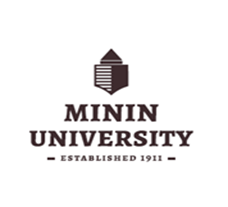  “Minin Nizhny Novgorod State Pedagogical University” (Minin university)Nizhniy Novgorod, Ulyanova st., 1, office 233tel. +7 (831)262-20-49 ext.306mininuniversity@mail.ruwww.mininuniver.ruAPPLICATION FORMPlease, read the information below before you complete the application form for Minin University online language and culture school:1.Фамилия, имя (латинскими буквами в соответствии с паспортом) / Surname, Name(s)Фамилия, имя (латинскими буквами в соответствии с паспортом) / Surname, Name(s)Фамилия, имя (латинскими буквами в соответствии с паспортом) / Surname, Name(s)2.Пол / SexПол / SexПол / Sex□  Мужской / Male                        □  Женский/Female                                                     □  Мужской / Male                        □  Женский/Female                                                     □  Мужской / Male                        □  Женский/Female                                                     □  Мужской / Male                        □  Женский/Female                                                     3.Дата рождения (день, месяц, год) /Date of birth (day, month, year)Дата рождения (день, месяц, год) /Date of birth (day, month, year)Дата рождения (день, месяц, год) /Date of birth (day, month, year)«_______» _________________   ___________«_______» _________________   ___________«_______» _________________   ___________«_______» _________________   ___________4.Место рождения (город, страна) /Place of birth (city (town), country)Место рождения (город, страна) /Place of birth (city (town), country)Место рождения (город, страна) /Place of birth (city (town), country)5.Гражданство в настоящее время / CitizenshipГражданство в настоящее время / CitizenshipГражданство в настоящее время / Citizenship6.Номер паспорта. / Passport number.Выдан / Date of issue Действителен до / Valid until  Номер паспорта. / Passport number.Выдан / Date of issue Действителен до / Valid until  Номер паспорта. / Passport number.Выдан / Date of issue Действителен до / Valid until  _________ № _______________________________«_______» _________________ 20______«_______» _________________ 20_______________ № _______________________________«_______» _________________ 20______«_______» _________________ 20_______________ № _______________________________«_______» _________________ 20______«_______» _________________ 20_______________ № _______________________________«_______» _________________ 20______«_______» _________________ 20______7.Университет, в котором Вы обучаетесь/ Name of the university you study atУниверситет, в котором Вы обучаетесь/ Name of the university you study atУниверситет, в котором Вы обучаетесь/ Name of the university you study at8. Специальность (направление) обучения / Speciality (field) of studies Специальность (направление) обучения / Speciality (field) of studies Специальность (направление) обучения / Speciality (field) of studies 9. Курс / Year of studiesКурс / Year of studiesКурс / Year of studies9.Домашний адрес (в родной стране) /Home address (in your native country)Домашний адрес (в родной стране) /Home address (in your native country)               Страна / CountryГород /Town (City)             Улица / Street          Дом / House              Квартира / Flat ____________________________________________________________________________________________________________________________________________________________________________________________________________________________________________________________________________________________________________________________________________________________________________________________________________________________________________________________________________________________________________________________________________________________________________________________________________________________________________________________________________________________________________________________________________________________________________________________________________________________________________________________________________________________________________________________________________________________________________________________________________________10.@ (e-mail)@ (e-mail)@ (e-mail)11.№ мобильного телефона / Phone №№ мобильного телефона / Phone №№ мобильного телефона / Phone №12.12.Уровень владения русским языком/ Russian language skills’ levelУровень владения русским языком/ Russian language skills’ levelMother tongueAdvancedBasicDo not speakDo not speak12.12.Уровень владения русским языком/ Russian language skills’ levelУровень владения русским языком/ Russian language skills’ level□□□□□